							Проект оприлюднено __.___.2019Сумська міська радаВиконавчий комітетРІШЕННЯвід                           №              	З метою врегулювання взаємовідносин між учасниками транспортного процесу у сфері пасажирських перевезень в межах території м. Суми, відповідно до частини сімнадцятої статті 35 Закону України «Про автомобільний транспорт», частини восьмої статті 4 Закону України «Про міський електричний транспорт», постанови Кабінету Міністрів України від 18 лютого 1997 р. № 176 «Про затвердження Правил надання послуг пасажирського автомобільного транспорту», постанови Кабінету Міністрів України від 23 грудня 2004 р. № 1735 «Про затвердження Правил надання населенню послуг з перевезень міським електротранспортом», керуючись підпунктом 10 пункту «а» статті 30 та частиною першою статті 52 Закону України «Про місцеве самоврядування в Україні», виконавчий комітет Сумської міської ради:ВИРІШИВ:Затвердити Правила користування міським пасажирським транспортом відповідно до додатку до цього рішення.Дане рішення набирає чинності з моменту офіційного оприлюднення в друкованих засобах масової інформації.Відділу протокольної роботи та контролю Сумської міської ради (Моша Л.В.) оприлюднити дане рішення на офіційному веб-сайті Сумської міської ради.Департаменту комунікацій та інформаційної політики Сумської міської ради (Кохан А.І.) забезпечити офіційне оприлюднення даного рішення у порядку та строки, що визначені чинними нормативно-правовими актами.Міський голова								       О.М. ЛисенкоЯковенко, 700-667Розіслати: Яковенку С.В., Журбі О.І., Кохан А.І.ЛИСТ ПОГОДЖЕННЯдо проекту рішення виконавчого комітету Сумської міської ради«Про затвердження Правил користування міським пасажирським транспортом»Начальник відділутранспорту, зв’язку та телекомунікаційних послуг	С.В. ЯковенкоНачальник відділу протокольної роботи та контролю	Л.В. МошаНачальник правового управління	О.В. ЧайченкоЗаступник міського голови з питань діяльності виконавчих органів ради				О.І. ЖурбаДиректор департаменту фінансів, економіки та інвестицій Сумської міської ради				С.А. ЛиповаЗаступник міського голови, керуючийсправами виконавчого комітету	С.Я. ПакПроект рішення підготовлений з урахуванням вимог Закону України «Про доступ до публічної інформації» та Закону України «Про захист персональних даних»._________ С.В. Яковенко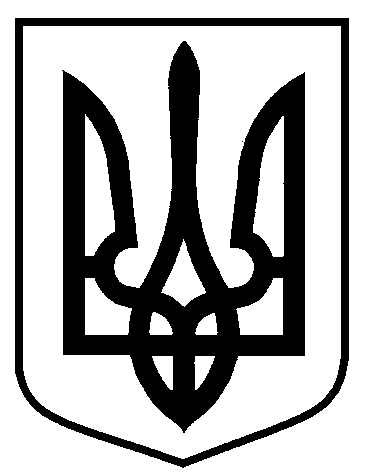 Про затвердження Правил користування міським пасажирським транспортом